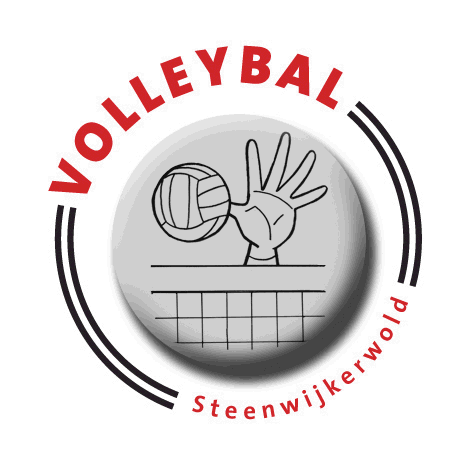 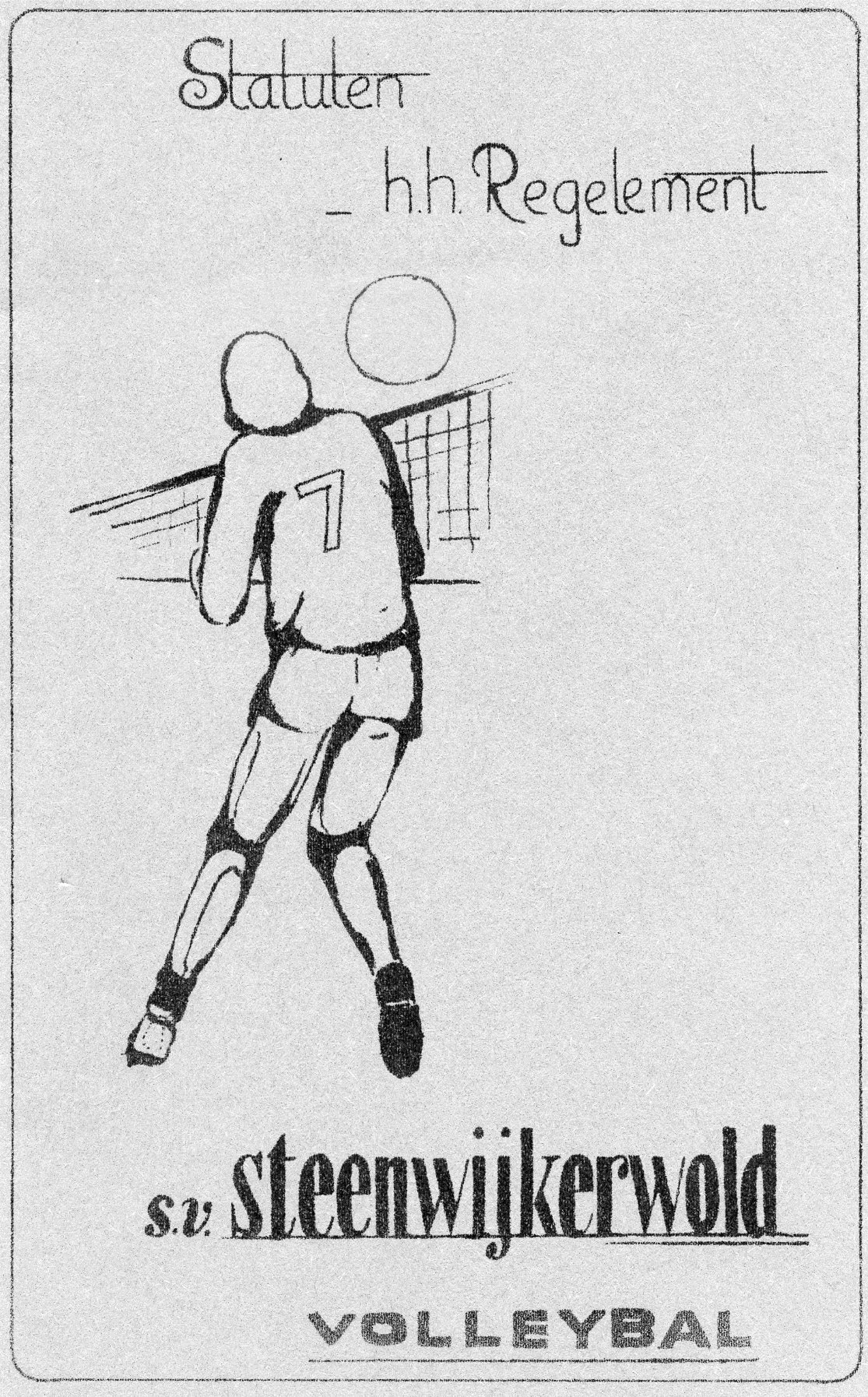 STATUTEN HUISHOUDELIJK REGLEMENTGOEDGEKEURDALGEMENE LEDENVERGADERINGd.d. 12 mei 2015..art. 1.De vereniging draagt de naam“Sportvereniging Steenwijkerwold-volleybal”.Zij is gevestigd te Steenwijkerwold, gemeente Steenwijkerland.art.2.12De vereniging is opgericht te Steenwijkerwold op één juni negentienhonderd vier en zeventig en is aangegaan voor onbepaalde tijd.Het verenigingsjaar loopt van één juni tot en met één en dertig mei van het daaropvolgende jaar. art.3.De vereniging stelt zich ten doel het beoefenen van de volleybalsport en andere takken van sport.art.4Zij tracht dit doel langs wettige weg te bereiken en wel door:aansluiting bij de Nederlandse Volleybal Bond.Het maken van propaganda voor de volleybalsport in woord, geschrift en daad.Het organiseren van wedstrijden.Het behartigen van de belangen van haar leden.Alle andere wettige middelen, welke voor het doel bevorderlijk zijn.art.512345De vereniging kent gewone leden, jeugdleden, ereleden en ondersteunende leden.Gewone leden zijn zij, die vóór één oktober van het lopende verenigingsjaarjaar de leeftijd van zestien jaar hebben bereikt.Jeugdleden zijn zij, die op één oktober van het lopende verenigingsjaar de leeftijd van zestien jaar nog niet hebben bereikt.Ereleden zijn leden, die wegens hun buitengewone verdiensten jegens de vereniging door de algemene vergadering als zodanig zijn benoemd.Ondersteunende leden zijn zij, die zich jegens de vereniging verbonden hebben tot het storten van een jaarlijkse bijdrage en als zodanig door het bestuur zijn toegelaten.art.6123Als gewoon lid en jeugdlid kan men worden toegelaten door een schriftelijk verzoek dienaangaande bij het bestuur in te dienen. Het bestuur beslist over de toelating. Bij niet-toelating informeert het bestuur bij de eerstvolgende gelegenheid de algemene vergadering over haar beweegredenen. De algemene vergadering kan alsnog tot toelating besluiten.Ereleden worden op voorstel van het bestuur of van een tiende gedeelte van de tot stemmen gerechtigde leden door de algemene vergadering benoemd.
Ondersteunend lid wordt men door schriftelijke aanmelding bij het bestuur dat over de toelating beslist. De algemene vergadering stelt, op voordracht van het bestuur, de hoogte van de minimale geldelijke bijdrage vast.art.7Het bestuur is bevoegd een lid te schorsen voor een periode van ten hoogste twee maanden, in geval het lid bij herhaling in strijd handelt met zijn lidmaatschapsverplichtingen of door handelingen of gedragingen het belang van de vereniging in ernstige mate schaadt. Het bestuur brengt de betrokkene per aangetekend schrijven op de hoogte van de schorsing.Gedurende de periode van schorsen vervallen de rechten, voortvloeiend uit het lidmaatschap.art.8De betrokkene kan binnen twee weken na ontvangst van kennisgeving van schorsing in beroep komen bij de kommissie van beroep als bedoeld in artikel19. Gedurende de beroepstermijn en hangende het beroep blijft hij geschorst.art.912345Het lidmaatschap eindigt:Door de dood van het lid.Door opzegging door het lid.Door opzegging door de vereniging.Door ontzetting.Opzegging door het lid geschiedt door een schriftelijke kennisgeving aan de secretaris. Deze kennisgeving dient vier weken voor het einde van het verenigingsjaar in het bezit te zijn van de secretaris.Opzegging door de vereniging vindt plaats wanneer redelijkerwijs van de vereniging niet gevergd kan worden het lidmaatschap te laten voortduren.De opzegging geschiedt door de algemene vergadering, op voordracht van het bestuur.Ontzetting uit het lidmaatschap kan alleen worden uitgesproken wanneer een lid handelt in strijd met de statuten, reglementen of besluiten van de vereniging, of de vereniging op onredelijke wijze benadeelt.De ontzetting geschiedt door het bestuur, dat de betrokkene ten spoedigste schriftelijk op de hoogte stelt van het besluit onder opgaaf van redenen.Binnen één maand na ontvangst van de kennisgeving kan de betrokkene in beroep gaan bij de kommissie van beroep.Gedurende de beroepstermijn en hangende het beroep blijft het lid geschorst.Wanneer het lidmaatschap in de loop van een verenigingsjaar, ongeacht de reden of oorzaak, eindigt, blijft niettemin de jaarlijkse geldelijke bijdrage voor het geheel door het lid verschuldigd.Er bestaat geen recht op reductie.art.1012De geldmiddelen van de vereniging bestaan uit:contributies van de gewone leden en jeugdledenuit de bijdragen van de ondersteunende ledenuit verkrijging krachtens erfstellingenlegaten en schenkingenuit subsidiesuit andere, toevallige batenDe hoogte van de contributie wordt jaarlijks vastgesteld door de algemene vergadering op voordracht van het bestuur.art.111234Het bestuur bestaat uit tenminste drie personen.Tenminste drie bestuursleden dienen één en twintig jaar of ouder te zijn.Het aantal bestuurders wordt vastgesteld door de algemene vergadering.De bestuursleden worden door de algemene vergadering uit de gewone leden gekozen.De voorzitter wordt door de algemene vergadering uit het bestuur in functie gekozen.De bestuursleden treden om de drie jaar af volgens een door het bestuur op te maken rooster, met dien verstande, dat nimmer de voorzitter, secretaris en penningmeester gelijktijdig aftreden.Allen zijn terstond herkiesbaar.art.12123Het bestuur is belast met het besturen van de vereniging. De voorzitter tezamen met de secretaris of de penningmeester vertegenwoordigen de vereniging in en buiten rechte.Voor het beschikken over bank- en girosaldi is de handtekening van de penningmeester voldoende.Voor het aangaan van geldleningen, voor het kopen, vervreemden of bezwaren, verhuren of huren, van onroerend goed, behoefd het bestuur de goedkeuring van de algemene vergadering.art.131234Binnen zes maanden na afloop van het verenigingsjaar wordt een algemene vergadering (jaarvergadering) gehouden.Het bestuur brengt in deze vergadering zijn jaarverslag uit en doet rekening en verantwoording van zijn in het afgelopen boekjaar gevoerd bestuur.De Kaskommissie, ingesteld conform het bepaalde in artikel 14, lid 2; brengt de vergadering verslag uit van haar bevindingen.Zij heeft recht op inzage van alle door haar gewenste stukken van de vereniging.Goedkeuring door de algemene vergadering van het jaarverslag alsmede de rekening en verantwoording strekt het bestuur tot decharge.art.1412Behalve de in artikel 13 genoemde jaarvergadering kan het bestuur andere algemene ledenvergaderingen bijeenroepen.Op de agenda van deze vergadering zal in elk geval staan de behandeling van de begroting, het vaststellen van de contributie en het benoemen van een kaskommissie.art.1512De algemene vergaderingen worden bijeengeroepen door het bestuur, met inachtneming van een termijn van twee weken.De bijeenroeping vindt plaats door een aan alle leden te zenden schriftelijke mededeling. Bij de convocatie worden tevens de agendapunten vermeld.Bovendien is het bestuur gehouden een algemene vergadering bijeen te roepen wanneer tenminste een zodanig aantal leden als bevoegd is tot het inbrengen van een/tiende der stemmen in de algemene vergadering, daartoe een verzoek indient.Deze vergadering wordt binnen vier weken na een daartoe strekkend verzoek gehouden. Indien aan het verzoek tot bijeenroepen binnen veertien dagen na binnenkomst van dat verzoek door het bestuur geen gevolg is gegeven, zullen de verzoekers zelf tot die bijeenroeping kunnen overgaan op de wijze waarop het bestuur een algemene vergadering bijeenroept.art.161234567Alle leden hebben toegang tot de algemene vergadering.De gewone leden hebben één stem.Jeugdleden hebben geen stemrecht.Ereleden hebben een adviserende stem, tenzij zij tevens gewoon lid zijn.Ondersteunende leden hebben geen stem.Stemmingen over personen geschieden schriftelijk.Over alle voorstellen betreffende zaken wordt bij volstrekte meerderheid der uitgebrachte stemmen beslist.Bij staking van stemmen wordt het voorstel geacht te zijn verworpen.Bij stemming over personen is hij gekozen, die de volstrekte meerderheid der stemmen op zich heeft verenigd.Heeft niemand die meerderheid verkregen, dan wordt een tweede stemming gehouden tussen de twee personen, die het grootste aantal stemmen hebben verkregen en is vervolgens hij gekozen, die bij de tweede stemming de meerderheid der uitgebrachte stemmen op zich heeft verenigd.Onder stemmen in deze statuten worden verstaan geldig uitgebrachte stemmen, zodat niet in aanmerking komen blanco en met de naam van het lid ondertekende stemmen.art.17De voorzitter leidt alle vergaderingen.Bij zijn afwezigheid wordt hij vervangen door een ander bestuurslid.art.18Het bestuur kan zich laten bijstaan door kommissies. De algemene vergadering benoemt deze kommissies.art.19In de jaarvergadering benoemt de algemene vergadering een kommissie van beroep, op voordracht van het bestuur. De kommissie zal bestaan uit drie leden De leden treden om de twee jaar af en zijn terstond herkiesbaar.art.20123In de statuten van de vereniging kan geen verandering worden gebracht dan door een besluit van een algemene vergadering, waartoe is opgeroepen met de mededeling dat aldaar wijziging van de statuten zal worden voorgesteld.Zij die de oproeping tot de algemene vergadering ter behandeling van een voorstel tot statutenwijziging hebben gedaan, moeten tenminste vijf dagen vóór de vergadering een afschrift van dat voorstel, waarin de voorgedragen wijziging woordelijk is opgenomen, op een daartoe geschikte plaats voor de leden ter inzage leggen tot na afloop van de dag waarop de vergadering wordt gehouden.Een besluit tot statutenwijziging behoeft tenminste twee/derde van de uitgebrachte stemmen.art.2112De vereniging kan worden ontbonden door een besluit van de algemene vergadering. Het bepaalde in de leden 1, 2 en 3 van het voorgaande artikel is van overeenkomstige toepassing.Het bestuur is belast met de liquidatie der vereniging.Een eventueel batig saldo zal worden aangewend voor door de algemene vergadering te bepalen zodanige doeleinden als het meest met het doel der vereniging overeenstemmen.art.22In gevallen waarin de statuten niet voorzien beslist het bestuur.art.23123De algemene vergadering kan bij huishoudelijk reglement nadere regels geven over het lidmaatschap, de contributie inning, de werkzaamheden van het bestuur, strafprocedures, het instellen van kommissies, de vergaderingen en alle andere onderwerpen waarvan de regeling haar gewenst voorkomt.Het huishoudelijk reglement zal geen bepalingen mogen bevatten die strijdig zijn met de wet of de statuten.Wijziging van het huishoudelijk reglement vindt plaats met volstrekte meerderheid der uitgebrachte stemmen.GOEDGEKEURD ALGEMENE LEDENVERGADERING 25 FEBRUARI 1980.STATUTENWIJZIGING no.5367.INGESCHREVEN BIJ DE KAMER VAN KOOPHANDELTE ZWOLLE ONDER no. V.050409.GOEDGEKEURD ALGEMENE LEDENVERGADERING 25 FEBRUARI 1980.STATUTENWIJZIGING no.5367.INGESCHREVEN BIJ DE KAMER VAN KOOPHANDELTE ZWOLLE ONDER no. V.050409.GOEDGEKEURD ALGEMENE LEDENVERGADERING 25 FEBRUARI 1980.STATUTENWIJZIGING no.5367.INGESCHREVEN BIJ DE KAMER VAN KOOPHANDELTE ZWOLLE ONDER no. V.050409.art.1Naam en kleding.De vereniging draagt naar buiten toe de naam “ Volleybal Vereniging Steenwijkerwold “. Originele kleuren zijn rood en zwart. Het sporttenue bestaat hoofdzakelijk uit rood en zwart. De kleur rood is evenveel of meer aanwezig. Zwarte broek en zwarte kousen met evt. rood hierin verwerkt. Kniebeschermers zwart. art.2Duur, doel en middelen.Deze zijn beschreven in art.2, lid 1,2,3 van de statuten.art.3Het verenigingsjaar loopt van 1 juni tot en met 31 mei.art.4Lidmaatschap, wordt verkregen door aanvraag bij de secretaris van de vereniging en na goedkeuring van het dagelijks bestuur.Jeugdleden hebben schriftelijke toestemming nodig van hun wettelijke vertegenwoordigers.art.5Soorten leden, art.5 en 6 van de statuten verklaren welke soorten leden lid kunnen zijn van de vereniging, echter gewone leden zijn onderverdeeld in:competitie spelende ledenrecreatieve ledenniet-spelende ledenJeugdleden zijn onderverdeeld in:competitie spelende ledenrecreatieve ledenart.5aEreleden, genoemd in art. 5 en 6 van de statuten, kunnen alleen benoemd worden wanneer deze geen gewoon lid meer zijn. (dus niet meer stem gerechtigd maar kan nog wel donateur zijn, en tevens advies geven aan het bestuur)art.6Schorsing en beëindiging lidmaatschap.Art.7, 8 en 9 van de statuten behandelen de schorsing en de beëindiging van het lidmaatschap.art.7Geldmiddelen.In art.10 van de statuten worden de geldmiddelen van de vereniging behandeld. De hoogte van de contributie voor de verschillende leeftijdsgroepen wordt jaarlijks vastgesteld door de algemene vergadering, op voorstel van het bestuur, tevens wordt de wijze van betalen bekend gemaakt.Bij nalatigheid van tijdige betaling kan het bestuur boetes opleggen en/of administratiekosten in rekening brengen.art.81234Het dagelijks bestuur bestaat uit drie meerderjarige personen, het aantal bestuurders wordt vastgesteld door de algemene vergadering.De bestuursleden worden door de algemene vergadering uit de gewone leden gekozen.De voorzitter wordt in functie gekozen uit het bestuur, door de algemene vergadering.De bestuursleden treden om de drie jaar af volgens een van tevoren op te maken rooster. Nimmer kan meer dan 1 lid van het dagelijks bestuur gelijktijdig aftreden.art.9Het bestuur heeft tot taak de verenigingsbelangen, binnen haar gehele omvang te behartigen.art.10De voorzitter geeft leiding en houdt toezicht op het verenigingsleven. Hij draagt zorg voor het naleven van de statuten, het huishoudelijk reglement en verdere regelingen en bepalingen.Hij is de officiële woordvoerder van de vereniging. Zo hij dit dienstig acht, kan hij bepalen dat alle uitgaande stukken, welke zijn handtekening niet behoeven, door hem worden medeondertekent.Hij leidt de vergadering en stelt daarin de orde van de dag vast, behoudens het recht van de algemene vergadering om daarin wijziging te brengen.Hij heeft het recht de beraadslagingen te doen eindigen, indien hij meent, dat de vergadering voldoende is ingelicht, doch hij is verplicht deze weer te doen hervatten, zo 1/3 van de ter algemene vergadering aanwezige leden het verlangen daartoe kenbaar maakt.art.11De secretaris voert de administratie der vereniging voor zover deze niet aan anderen is opgedragen. Hij is belast met de notulen van de vergadering. Alle uitgaande stukken worden namens de vereniging door hem ondertekend; hij is verplicht van de stukken een afschrift te houden.Op de algemene vergadering brengt hij het jaarverslag uit.Hij houdt een ledenlijst of register bij, uit welke de aard van elk lidmaatschap dient te blijken.Het verenigingsarchief wordt door hem bewaard.art.12De penningmeester beheert de geldmiddelen; voor zijn beheer is hij persoonlijk verantwoordelijk. Hij draagt zorg voor de inning van de contributies en bijdragen en houdt boek van alle inkomsten en uitgaven, zodanig, dat de baten en schulden der vereniging aanstonds te allen tijde kunnen worden gekend.Betalingen uit de verenigingskas worden door hem niet gedaan dan tegen behoorlijke kwitantie. Gelden, welke niet nodig zijn voor het bestrijden van lopende uitgaven, worden door hem belegd overeenkomstig door het bestuur te stellen regeling.Op de gewone jaarlijkse algemene vergadering brengt hij verslag uit over zijn beheer. De penningmeester wordt voor zijn beheer gedechargeerd bij besluit van de algemene vergadering. Hij is gehouden aan de financiële commissie inzage te geven van de kas en van alle boeken en bescheiden en ook overigens alle inlichtingen te verstrekken, welke de commissie van  ter zake zijn beheer mocht verlangen.Gelijke verplichting voor hem jegens het bestuur dat hem te allen tijde ter verantwoording kan roepen.art.13Het bestuur bepaald, welke taak ieder der overige bestuursleden in het bijzonder zal hebben te vervullen.art.14De voorzitter te samen met de secretaris en/of penningmeester, vertegenwoordigen de vereniging in en buiten rechte en neemt alle beslissingen, welke niet tot een gewone bestuursvergadering kunnen worden uitgesteld.art.15Wanneer de vereniging wordt beboet door nalatigheid van spelers betreffende kleding, wegblijven of te laat komen bij wedstrijden, vernielingen enz., moet de vereniging de mogelijkheid hebben deze boetes te verhalen op de betreffende leden.Een beslissing over deze zaken wordt genomen in de bestuursvergadering.Wanneer een lid het niet eens is met deze  beslissing, kan hij zich wenden tot de commissie van beroep, wiens uitspraak bindend is.art.161234Vergaderingen.Jaarlijks zal uiterlijk zes maanden na afloop van het boekjaar een algemene (jaarvergadering) worden gehouden.De agenda van deze vergadering bevat onder meer:Bespreking van de notulen van de laatste algemene vergadering.Het jaarverslag van de secretaris.Het jaarverslag van de penningmeester.Het vaststellen van de begroting.Het vaststellen van de contributie.Het benoemen van een kascommissie.Het benoemen van een commissie van beroep.Voorziening in vacatures.Rondvraag.Voorts worden algemene vergaderingen gehouden zo dikwijls het bestuur dit wenselijk acht.Over personen moet altijd schriftelijk gestemd worden, over zaken mag ook mondeling gestemd worden. Wanneer uit de vergadering een verzoek komt voor schriftelijke stemming over zaken, zal het bestuur hieraan gevolg dienen te geven.art.17Kandidaatstelling.Indien er een vacature in het bestuur is, worden kandidaten voor gedragen door het bestuur. Deze kandidaten worden in de oproeping vóór de vergadering vermeld. Tegenkandidaten kunnen door tenminste vijf stemgerechtigde leden worden voorgedragen, mits hiervan vóór de aanvang van de vergadering schriftelijk wordt kennisgegeven aan de secretaris. Deze kennisgeving dient te zijn voorzien van een getekende verklaring van de kandidaat, dat hij, indien gekozen, bereid is de functie te aanvaarden.art.18De wijze van bijeenroepen van de algemene vergadering, alsmede de termijn van de oproepen, staan vermeld in art.14 en 15 van de statuten.art.19Stemmingen.De voorzitter benoemt een commissie van drie leden als stemopnemers, die er zich van hebben te overtuigen, dat het aantal stembiljetten gelijk is aan dat van de aanwezige leden.Zij opent de biljetten en maakt de uitslag der stemming bekend. Wanneer bij de eerste stemming niemand de volstrekte meerderheid van de uitgebrachte stemmen heeft verkregen, wordt een tweede stemming gehouden tussen de twee personen, die bij de eerste stemming  de meeste stemmen op zich hebben verenigd.Komen door het verkrijgen van een gelijk aantal stemmen meer dan twee personen in aanmerking, dan komen deze allen in herstemming.Bij zulk een herstemming is het grootst  aantal stemmen beslissend. Indien bij herstemming de stemmen staken, beslist het lot.art.20Kascommissie.De kascommissie bestaat uit twee leden. Zij houdt toezicht op het beheer van de penningmeester; zij is gehouden tenminste eenmaal per jaar de kas, de boeken en bescheiden van de penningmeester na te zien.Van de uitkomst van haar onderzoek wordt verslag uitgebracht aan het bestuur. Indien de kascommissie termen vindt om de penningmeester wegens zijn beheer decharge te doen verlenen, adviseert zij het bestuur een desbetreffend voorstel aan de gewone jaarlijkse algemene vergadering te doen.De kascommissie is bevoegd aan het bestuur voorstellen te doen betreffende het financieel beleid.art.21De bestuursvergaderingen worden naar gelang de behoefte door de voorzitter of op voorstel van twee bestuursleden belegd.Een bestuursvergadering is niet tot besluiten bevoegd, indien niet tenminste de meerderheid der bestuursleden aanwezig is.art.22Commissie van beroep.In de jaarvergadering benoemt de algemene vergadering een commissie van beroep, op voordracht van het bestuur. De commissie zal bestaan uit drie leden. De leden treden om de twee jaar af en zijn terstond herkiesbaar (meerderjarige leden).De commissie heeft tot taak uitspraak te doen in geschillen tussen bestuur en leden. Haar uitspraken zijn beslissend.art.23Wijzigingen.Een wijziging of aanvulling van de statuten en het huishoudelijk reglement is slechts van kracht, wanneer zij aangenomen is op een algemene vergadering met tenminste 2/3 van de geldig uitgebrachte stemmen en op de agenda het onderwerp statuten- of reglementsherziening vermeld was.De statutenwijziging treedt niet eerder in werking dan nadat daarvan een notariële akte is opgemaakt.De bestuurders zijn verplicht een authentiek afschrift van de wijziging en de gewijzigde statuten neer te leggen ten kantore van de Kamer van Koophandel en Fabrieken binnen welker gebied de vereniging haar zetel heeft.art.24De wijze van ontbinding en liquidatie der vereniging staat vermeld in art.21 van de statuten.art.25Slotbepaling.In alle gevallen waarin de statuten en het huishoudelijk reglement niet voorziet beslist het bestuur. Ieder lid wordt geacht de bepalingen van de statuten en van het huishoudelijk reglement van de sportvereniging Steenwijkerwold-Volleybal te kennen, als mede alle verder wettig vastgestelde en behoorlijk bekend gemaakte regels en bepalingen.Ieder lid is verplicht zich bij toetreding een exemplaar van de statuten en het huishoudelijk reglement van de vereniging aan te schaffen.De ledenvergadering kan dispensatie verlenen van de bepalingen van dit huishoudelijk reglement, mits niet in strijd komende met de statuten en met de bepalingen van dit reglement in die gevallen, waarin een bijzondere meerderheid wordt vereist.